Концепция голосования по  программе формирование комфортной городской среды в 2024 г. общественной территории площадки «Березка», расположенной по адресу:Республика Бурятия, Кабанский район, г.Бабушкин,пересечение улиц 3-го Интернационала-Степана Разина	Общественная территория площадки «Березка» находится на пересечении улиц: 3-го Интернационала - Степана Разина, г.Бабушкин, Кабанского района Республики Бурятия.	В результате благоустройства на площадке планируется приобретение дополнительных МАФов, обустройства освещения площадки, провести покрытие на волейбольной площадке и площадке перед сценой.Фото до проведения благоустройства: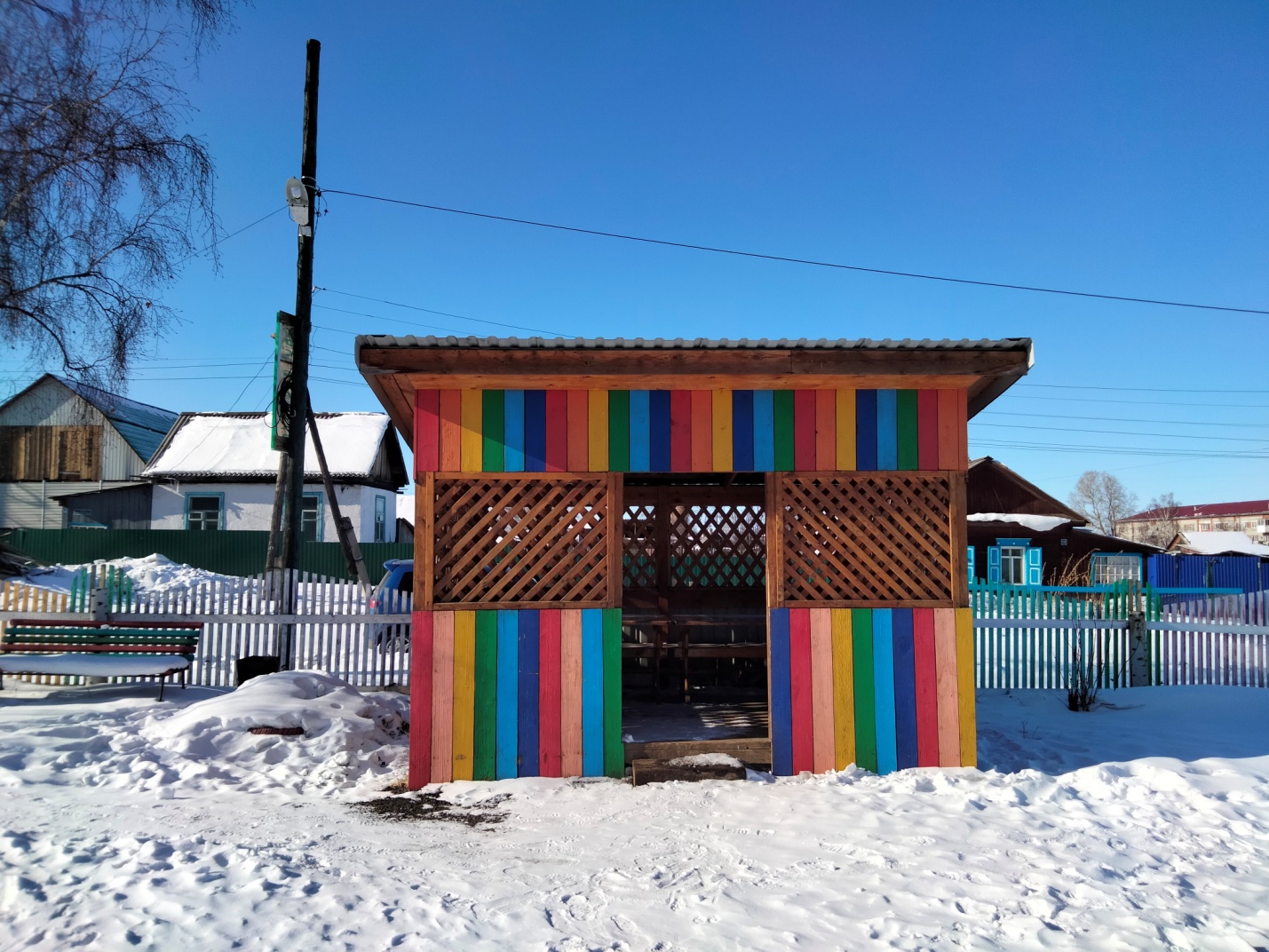 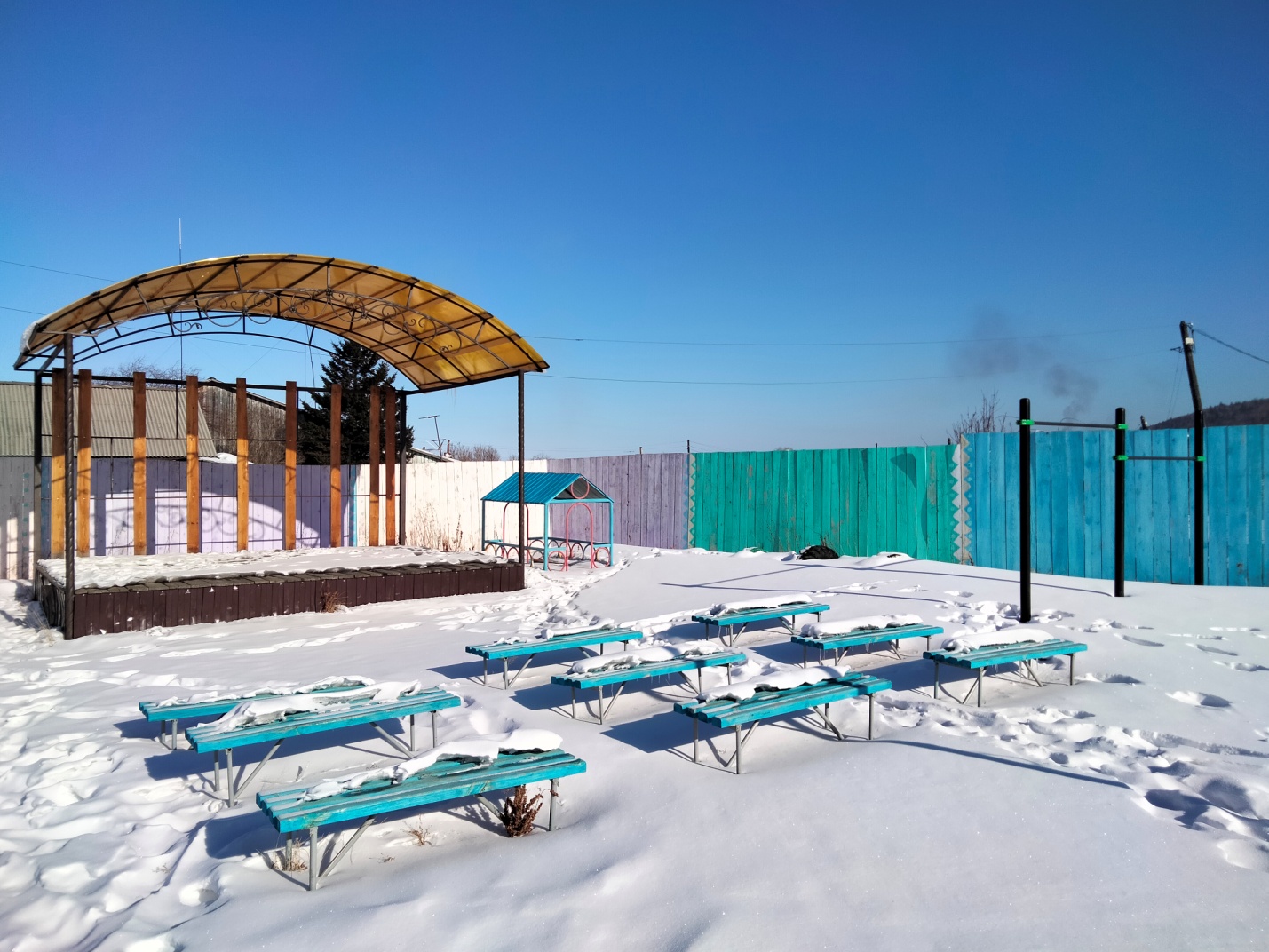 Визуализация площадки после благоустройства территории в 2024 г.: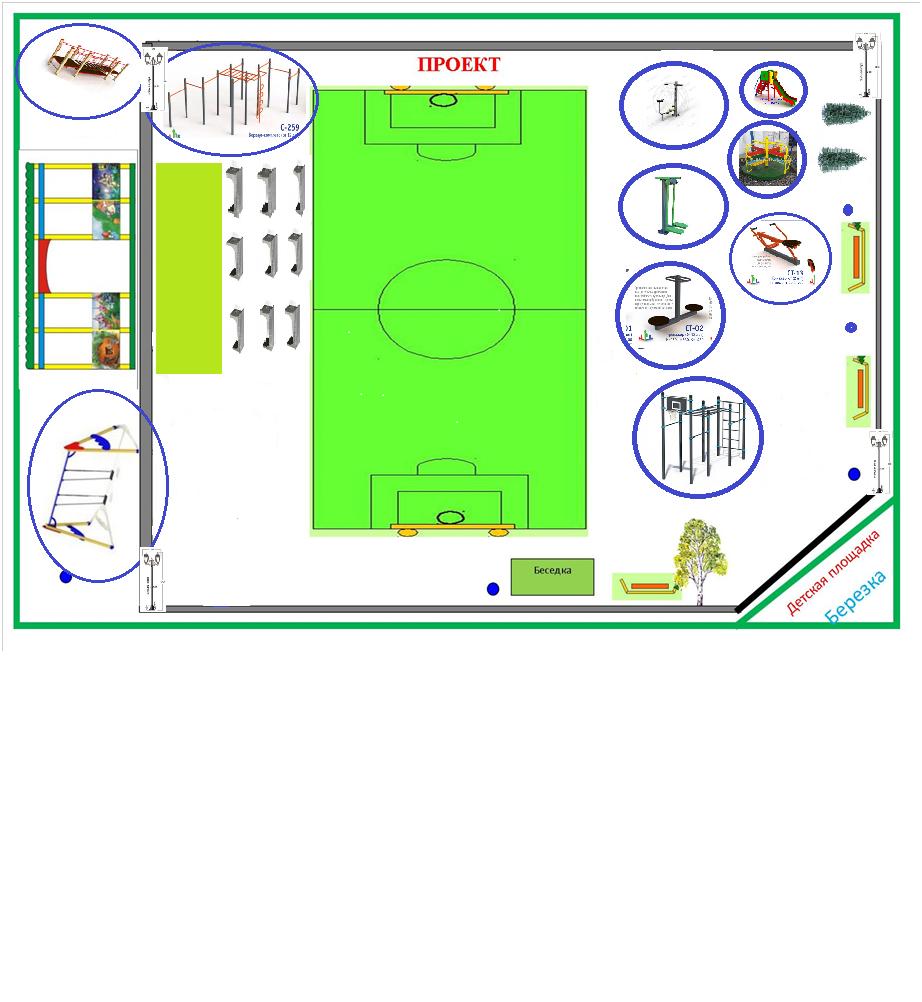 